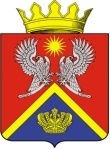 АДМИНИСТРАЦИЯ  СУРОВИКИНСКОГО МУНИЦИПАЛЬНОГО РАЙОНАВОЛГОГРАДСКОЙ ОБЛАСТИПОСТАНОВЛЕНИЕ от 29.12.2022                               № 1069Об утверждении муниципальной программыСуровикинского муниципального района«Комплексные меры противодействия злоупотреблению наркотиками и их незаконному обороту вСуровикинском муниципальном районеВолгоградской области» В соответствии со ст.179 Бюджетного кодекса Российской Федерации, постановлением администрации Суровикинского муниципального района от  25 августа 2016 г. № 1115 «Об утверждении Порядка разработки, реализации и оценки эффективности реализации муниципальных программ Суровикинского муниципального района Волгоградской области» администрация Суровикинского муниципального района Волгоградской области постановляет:  1. Утвердить прилагаемую муниципальную программу Суровикинского муниципального района «Комплексные меры противодействия злоупотреблению наркотиками и их незаконному обороту в Суровикинском муниципальном районе Волгоградской области»   (далее - Программа).2. Финансовому отделу администрации Суровикинского муниципального района предусмотреть в бюджете Суровикинского муниципального района финансирование Программы согласно смете расходов  Программы.3. Контроль за исполнением настоящего постановления возложить на                 заместителя главы Суровикинского муниципального района по финансам      и экономике Чистову Г.А.4. Настоящее постановление вступает в силу после его подписания, подлежит официальному опубликованию в общественно-политической газете Суровикинского района «Заря» и размещению на официальном сайте администрации Суровикинского муниципального района в информационно – телекоммуникационной сети «Интернет».Глава Суровикинского муниципального  района                                                       Р.А. Слива                 